Anexo I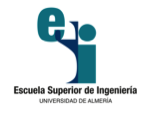 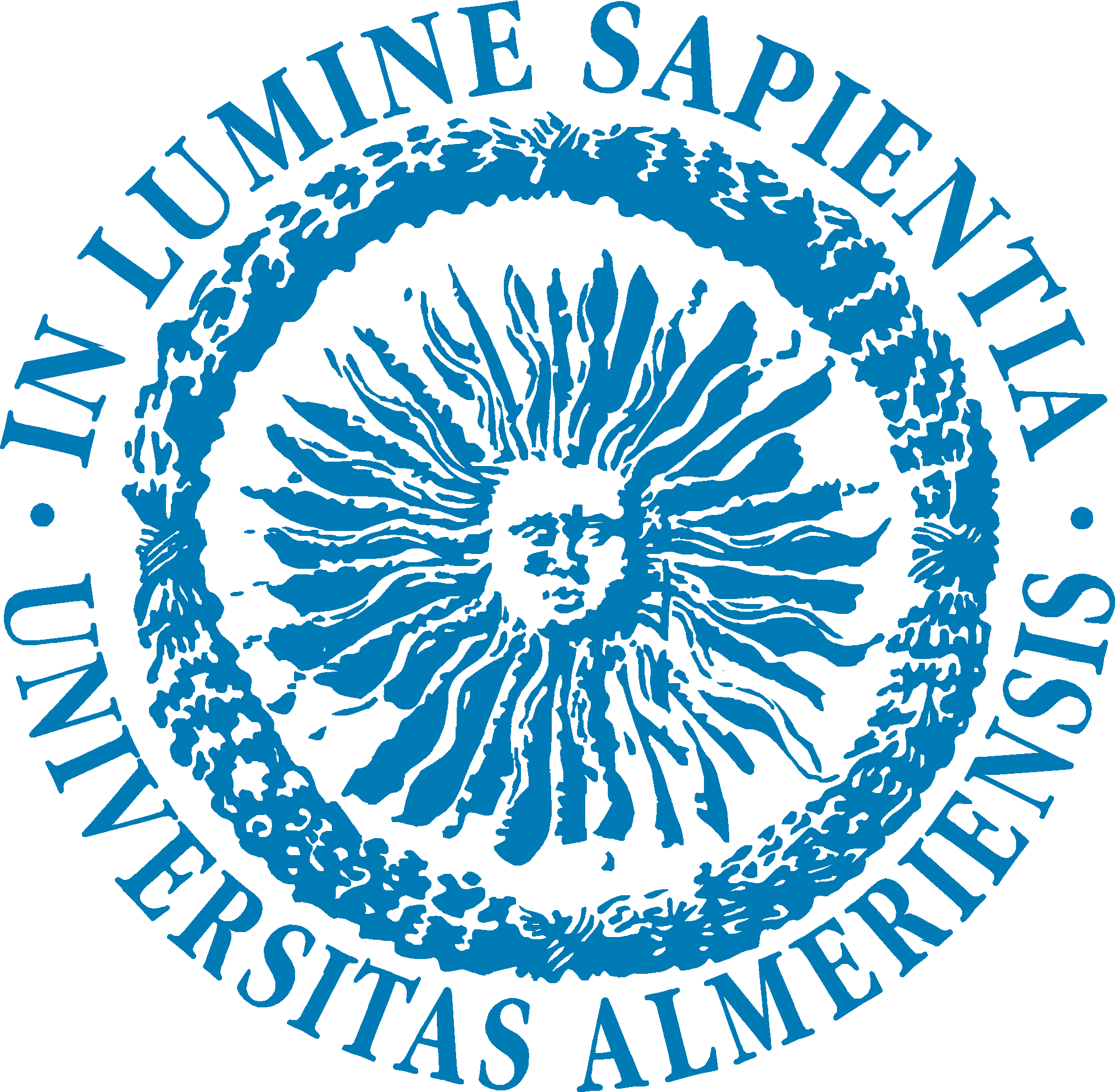 Anteproyecto de CTFGGrado en Ingeniería InformáticaNombre y Apellidos EstudianteTítulo del CTFGModalidad del CTFGMotivación y Justificación del CTFGPropuesta de Desarrollo del CTFGFirma Director (Codirector) del CTFG